Blue and grey Friday 5.2.21This is the front cover of the text we will be reading. Make a prediction about what you might think will happen in the story using the picture and the title and give reasons why. 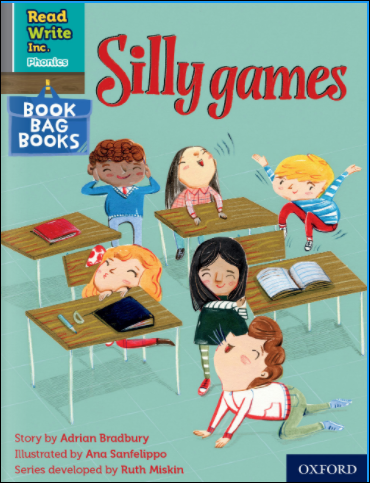 